Publicado en Madrid el 20/03/2019 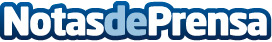 Makitake abre en Chamartín su nuevo restauranteLa cadena de restaurantes de comida japonesa Makitake continúa su expansión con la apertura de un nuevo local en la zona norte de Madrid el próximo día 26 de marzo de 2019. Concretamente, en la Calle del Padre Francisco Palau y Quer 3, junto al Paseo de la Castellana, en pleno distrito financiero de MadridDatos de contacto:Alejandra Martín Andrés646793354Nota de prensa publicada en: https://www.notasdeprensa.es/makitake-abre-en-chamartin-su-nuevo-restaurante_1 Categorias: Franquicias Gastronomía Madrid Restauración http://www.notasdeprensa.es